附件4黑龙江朝鲜民族出版社公开招聘考试疫情防控要求为保障参加黑龙江朝鲜民族出版社公开招聘的广大考生和考试工作人员的生命安全和身体健康，保障公开招聘笔试、现场资格确认和面试工作安全有序进行，考生要严格按照新冠肺炎疫情防控的有关规定和要求参加本次招聘。具体要求如下：
    一、网络报名确认合格的考生在微信小程序中申领“龙江健康码”，于笔试、面试资格审查和面试前一日和当日下载“通信大数据行程卡”截图，以备查验。考生需下载《公开招聘考试疫情防控健康监测卡及承诺书》（附后，以下简称《考生健康卡》），自笔试、面试资格审查和面试之日（不含）起前溯14天，如实记录每天本人健康监测信息（不需要每天上传）。笔试、面试资格审查和面试当日，考生需携带本人《考生健康卡》（签名必须手写）。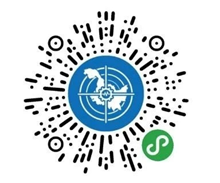 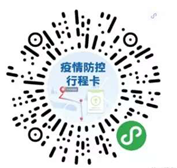 龙江健康码小程序         通信大数据行程卡小程序二、外地考生应提前了解生源地及哈尔滨市疫情防控相关政策和要求，合理安排行程，以免耽误考试。考生抵达哈尔滨前14天内有国内中、高风险地区旅居史的，或在国内中、高风险地区本次疫情传播链首例病例确诊前14天内到达哈市的，进入考点时须持有3日内核酸检测阴性证明，在测温正常且做好个人防护的前提下参加考试。    三、考生进入考点参加考试，须接受“龙江健康码”和考试前一日及当日“通信大数据行程卡”截图查验及体温测量，绿码及体温测量合格者，方可进入考点。四、考试期间如有发热、咳嗽等症状，经现场卫生防疫专业人员评估，视情况安排到备用隔离考场参加考试，或者立即采取隔离措施，送往定点医院医治。考生因个人原因需要接受健康检测或需要转移到隔离考场而耽误的考试时间不予补充。五、请考生自备一次性使用医用口罩或医用外科口罩。考生进出资格审查现场、考点、考场需全程佩戴口罩（核验身份及面试考试时按要求摘下口罩），与他人保持1.5米以上距离。六、考生应自觉遵守防疫有关要求，做好个人防护。对于不履行《考生健康卡》填报程序、刻意隐瞒病情或者不如实报告发热史、旅居史和接触史以及在考试疫情防控中拒不配合的考生，将依法依规予以处理。七、因疫情防控政策后续发生变化的，将及时在黑龙江出版集团网站公布相关要求，请广大考生考试前持续密切关注。公开招聘考试疫情防控健康监测卡及承诺书天数天数日期日期本人、家人及共同居住人员是否存在发热、乏力、咳嗽、呼吸困难、腹泻等症状（对应情况打√）本人、家人及共同居住人员是否存在发热、乏力、咳嗽、呼吸困难、腹泻等症状（对应情况打√）是否有国内疫情中高风险地区或国（境）外旅居史
（对应情况打√）是否为确诊、疑似和无症状感染者密切接触人员
（对应情况打√）第1天第1天是（）/否（）是（）/否（）是（）/否（）是（）/否（）第2天第2天是（）/否（）是（）/否（）是（）/否（）是（）/否（）第3天第3天是（）/否（）是（）/否（）是（）/否（）是（）/否（）第4天第4天是（）/否（）是（）/否（）是（）/否（）是（）/否（）第5天第5天是（）/否（）是（）/否（）是（）/否（）是（）/否（）第6天第6天是（）/否（）是（）/否（）是（）/否（）是（）/否（）第7天第7天是（）/否（）是（）/否（）是（）/否（）是（）/否（）第8天第8天是（）/否（）是（）/否（）是（）/否（）是（）/否（）第9天第9天是（）/否（）是（）/否（）是（）/否（）是（）/否（）第10天第10天是（）/否（）是（）/否（）是（）/否（）是（）/否（）第11天第11天是（）/否（）是（）/否（）是（）/否（）是（）/否（）第12天第12天是（）/否（）是（）/否（）是（）/否（）是（）/否（）第13天第13天是（）/否（）是（）/否（）是（）/否（）是（）/否（）第14天第14天是（）/否（）是（）/否（）是（）/否（）是（）/否（）第1天—第14天所在
省市
（必填）日期（XX月XX日至XX月XX日）日期（XX月XX日至XX月XX日）日期（XX月XX日至XX月XX日）日期（XX月XX日至XX月XX日）本人所在地（XX省XX市）本人所在地（XX省XX市）第1天—第14天所在
省市
（必填）至至至至第1天—第14天所在
省市
（必填）至至至至第1天—第14天所在
省市
（必填）至至至至第1天—第14天跨省市行程
（如发生，如实填写）日期出发地
（XX省XX市）出发地
（XX省XX市）目的地
（XX省XX市）中转站
（XX省XX市）交通工具（火车车次、航班号、自驾）第1天—第14天跨省市行程
（如发生，如实填写）第1天—第14天跨省市行程
（如发生，如实填写）第1天—第14天跨省市行程
（如发生，如实填写）考生
承诺本人承诺：我已知晓《黑龙江朝鲜民族出版社公开招聘考试疫情防控要求》，以上所填内容真实、准确、完整。如隐瞒情况造成危及公共安全后果，本人将承担相应的法律责任，自愿接受《治安管理处罚法》《传染病防治法》和《关于依法惩治妨害新型冠状病毒感染肺炎疫情防控违法犯罪的意见》等法律法规规定的处罚和制裁。                                   考生签字（手写）：本人承诺：我已知晓《黑龙江朝鲜民族出版社公开招聘考试疫情防控要求》，以上所填内容真实、准确、完整。如隐瞒情况造成危及公共安全后果，本人将承担相应的法律责任，自愿接受《治安管理处罚法》《传染病防治法》和《关于依法惩治妨害新型冠状病毒感染肺炎疫情防控违法犯罪的意见》等法律法规规定的处罚和制裁。                                   考生签字（手写）：本人承诺：我已知晓《黑龙江朝鲜民族出版社公开招聘考试疫情防控要求》，以上所填内容真实、准确、完整。如隐瞒情况造成危及公共安全后果，本人将承担相应的法律责任，自愿接受《治安管理处罚法》《传染病防治法》和《关于依法惩治妨害新型冠状病毒感染肺炎疫情防控违法犯罪的意见》等法律法规规定的处罚和制裁。                                   考生签字（手写）：本人承诺：我已知晓《黑龙江朝鲜民族出版社公开招聘考试疫情防控要求》，以上所填内容真实、准确、完整。如隐瞒情况造成危及公共安全后果，本人将承担相应的法律责任，自愿接受《治安管理处罚法》《传染病防治法》和《关于依法惩治妨害新型冠状病毒感染肺炎疫情防控违法犯罪的意见》等法律法规规定的处罚和制裁。                                   考生签字（手写）：本人承诺：我已知晓《黑龙江朝鲜民族出版社公开招聘考试疫情防控要求》，以上所填内容真实、准确、完整。如隐瞒情况造成危及公共安全后果，本人将承担相应的法律责任，自愿接受《治安管理处罚法》《传染病防治法》和《关于依法惩治妨害新型冠状病毒感染肺炎疫情防控违法犯罪的意见》等法律法规规定的处罚和制裁。                                   考生签字（手写）：本人承诺：我已知晓《黑龙江朝鲜民族出版社公开招聘考试疫情防控要求》，以上所填内容真实、准确、完整。如隐瞒情况造成危及公共安全后果，本人将承担相应的法律责任，自愿接受《治安管理处罚法》《传染病防治法》和《关于依法惩治妨害新型冠状病毒感染肺炎疫情防控违法犯罪的意见》等法律法规规定的处罚和制裁。                                   考生签字（手写）：本人承诺：我已知晓《黑龙江朝鲜民族出版社公开招聘考试疫情防控要求》，以上所填内容真实、准确、完整。如隐瞒情况造成危及公共安全后果，本人将承担相应的法律责任，自愿接受《治安管理处罚法》《传染病防治法》和《关于依法惩治妨害新型冠状病毒感染肺炎疫情防控违法犯罪的意见》等法律法规规定的处罚和制裁。                                   考生签字（手写）：